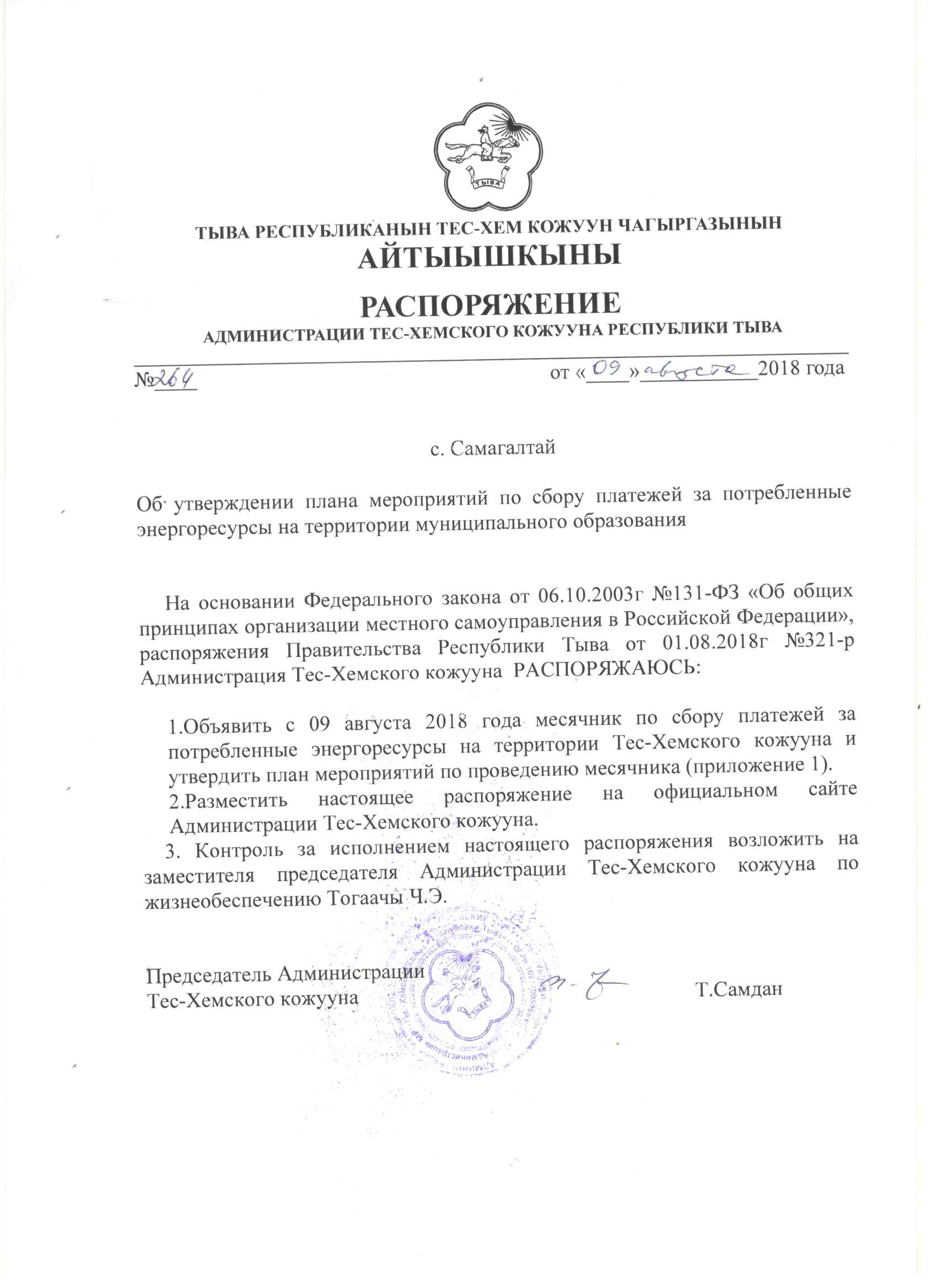 Приложение 1.ПЛАНмероприятий по проведению  месячника по сбору платежей за потребленные энергоресурсы на территории Республики Тыва№Наименование мероприятияСрок исполненияОтветственные за исполнение1Сверка и уточнение списков работающего населения ( с учетом места жительства по прописке и фактического проживания работников)До 10.08.2018гАдминистрации сельских поселений, руководители учреждений, организаций2Сверки расчетов задолженности за эл.энергию с тываэнергосбыт с последующим направлением руководителям учреждений и организаций для принятия мер по оплате До 14.08.2018гНамчак Р.Б.3Принять меры3Организация работы по безналичному перечислению заработной платы (согласно заявления работников) в счет погашения задолженности на расчетные счета тываэнергосбыт До 09.09.2018г.Администрации сельских поселений, руководители учреждений, организаций4Обеспечение систематического и целевого использования субсидий путем безналичного перечисления на расчетные счета тываэнергосбыт по заявлению получателей субсидийДо 09.09.2018г.( и в последующие месяцы)Управление труда и соц.защиты (Дирчин Ч.Б.)